Всего было опрошено 11 человек. Статистика ниже.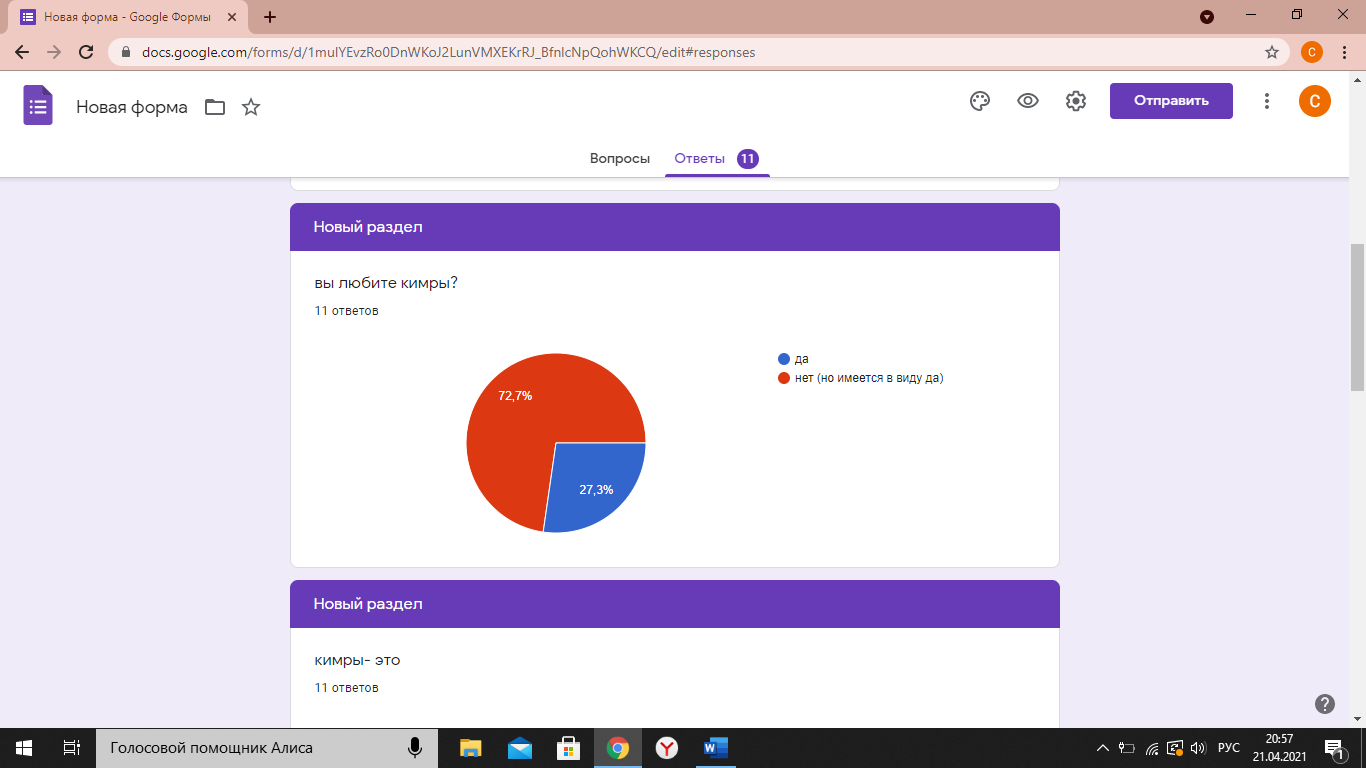 На данной диаграмме мы видим, что из всех опрошенных 72,7% (8 человек) ответили нет (что составляет большинство), а 27,3% (3 человека) ответили да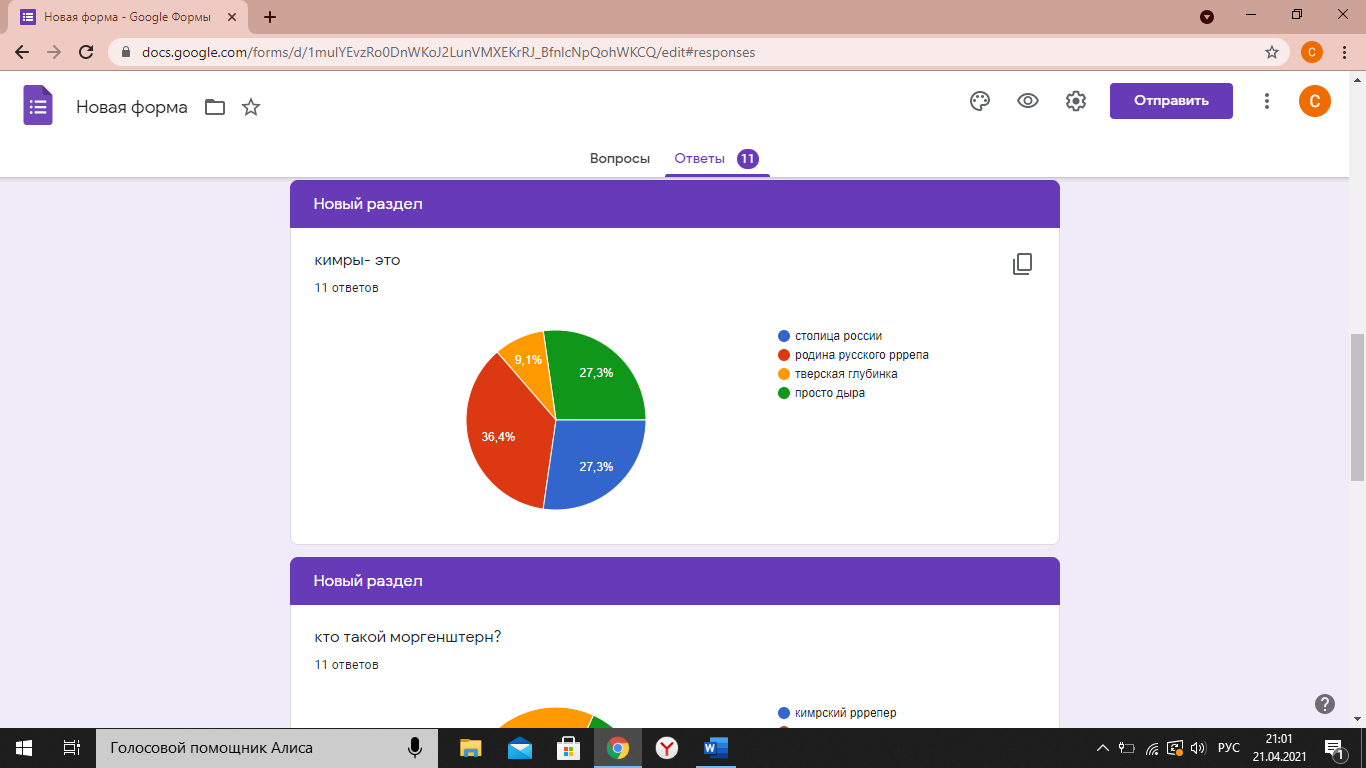 На второй вопрос ответы поступили разные, но все же большинство ответило “родина русского репа” (4 человека, что составляет 36,4%), поровну ответили столица россии и просто дыра, меньше всего людей ответили тверская глубинка 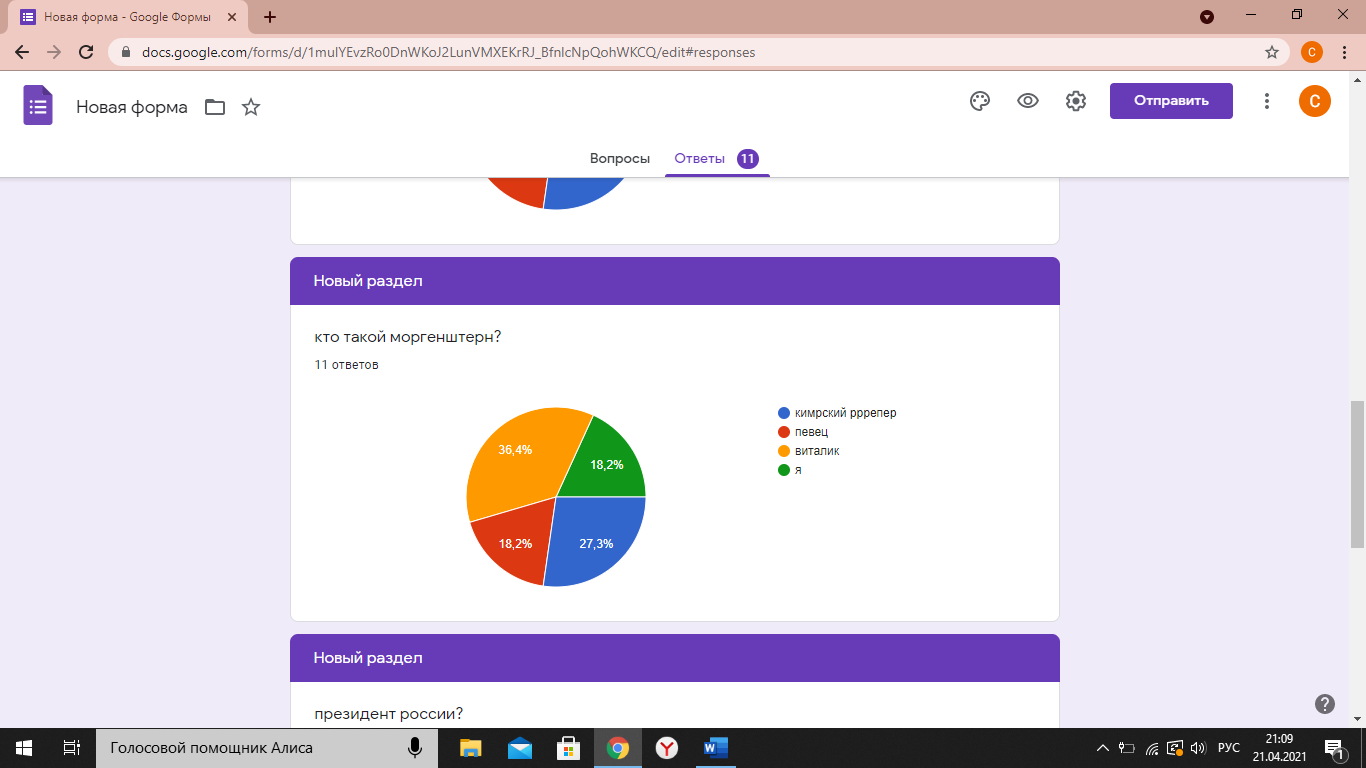 На следующий вопрос все тоже ответили по-разному. В основном, 36,4% (4 человека) считают, что это виталик, на втором месте (27,3% (3 человека)) ответили, что это кимрский репер, и на оставшиеся варианты приходится по 18,2%, что составляет 2 человека на каждый 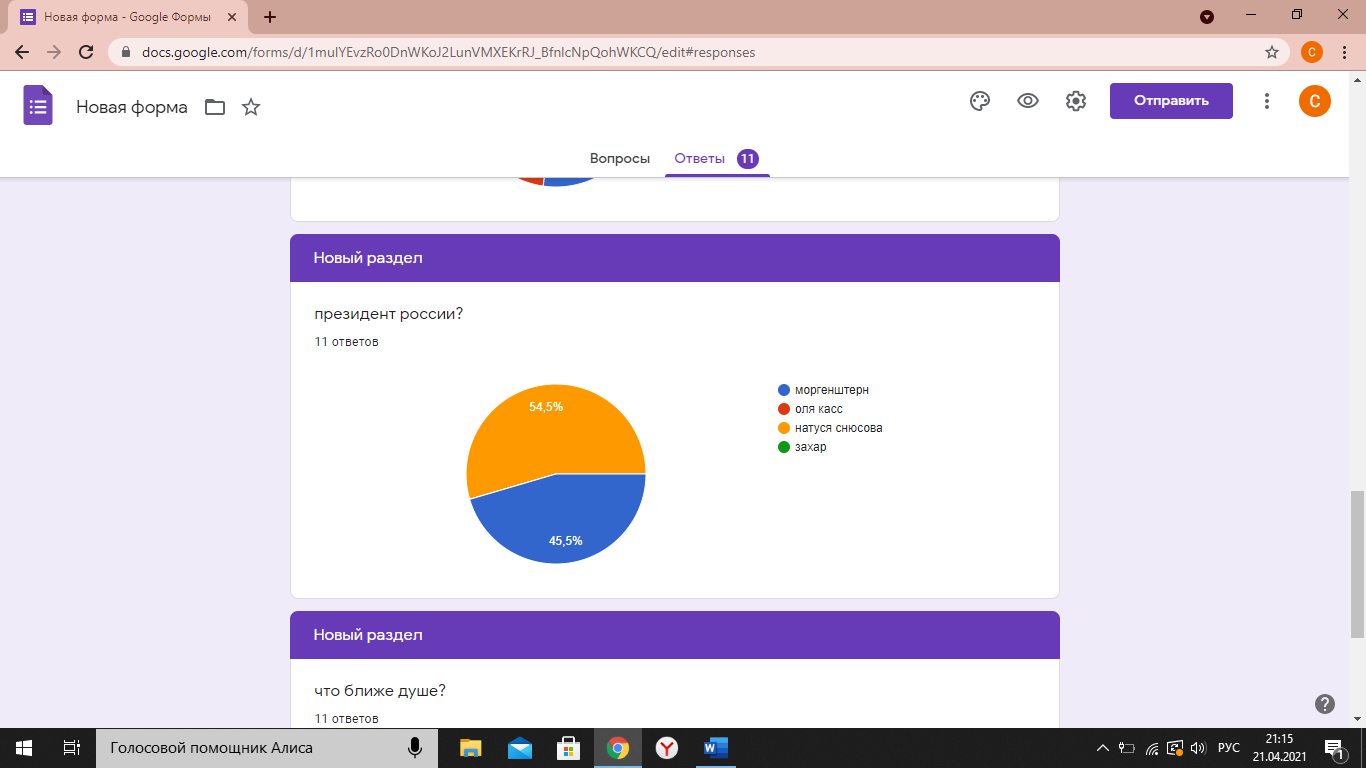 Тут ответы разделились практически поровну: 54,5% (6 человек) ответили про натусю, остальные 45,5% (5 человек) ответили моргенштерн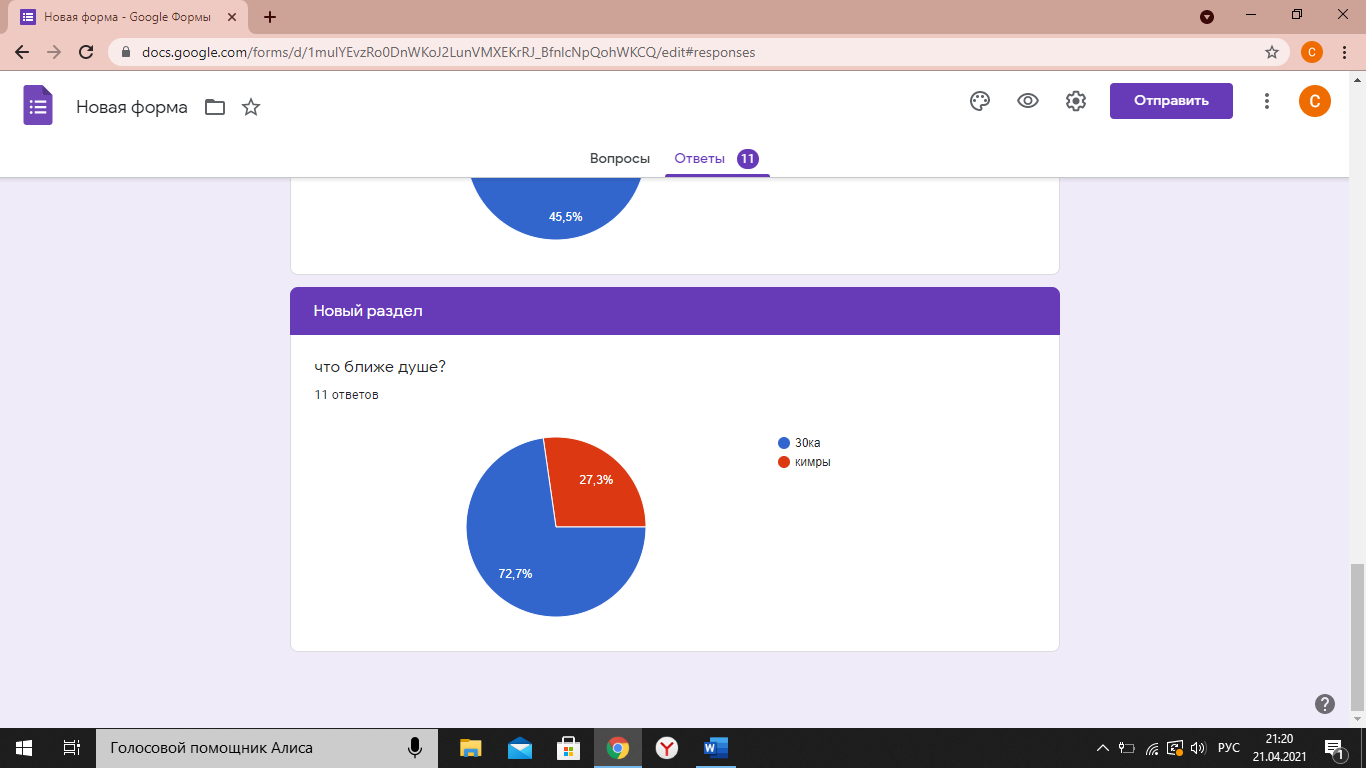 На данный вопрос практически все (8 человек, что составляет 72,7%) ответили 30ка и всего трем опрошенным ближе Кимры (27,3%)